تحت رعاية الأستاذ الدكتور/ ناديه محمد طه عميد الكليه والأستاذ الدكتور/ هناء حمدى الزينى أستاذ تمريض الصحه النفسيه بالكليه تم بحمد الله تعالى مناقشة رسالة الماجستير المقدمه من الباحثه   🌷 هاله محمد أحمد 🌷 والتى أقيمت اليوم الخميس الموافق 7/3/2024 بقاعة المناقشات بكلية التجاره جامعة الزقازيق الساعه العاشره صباحا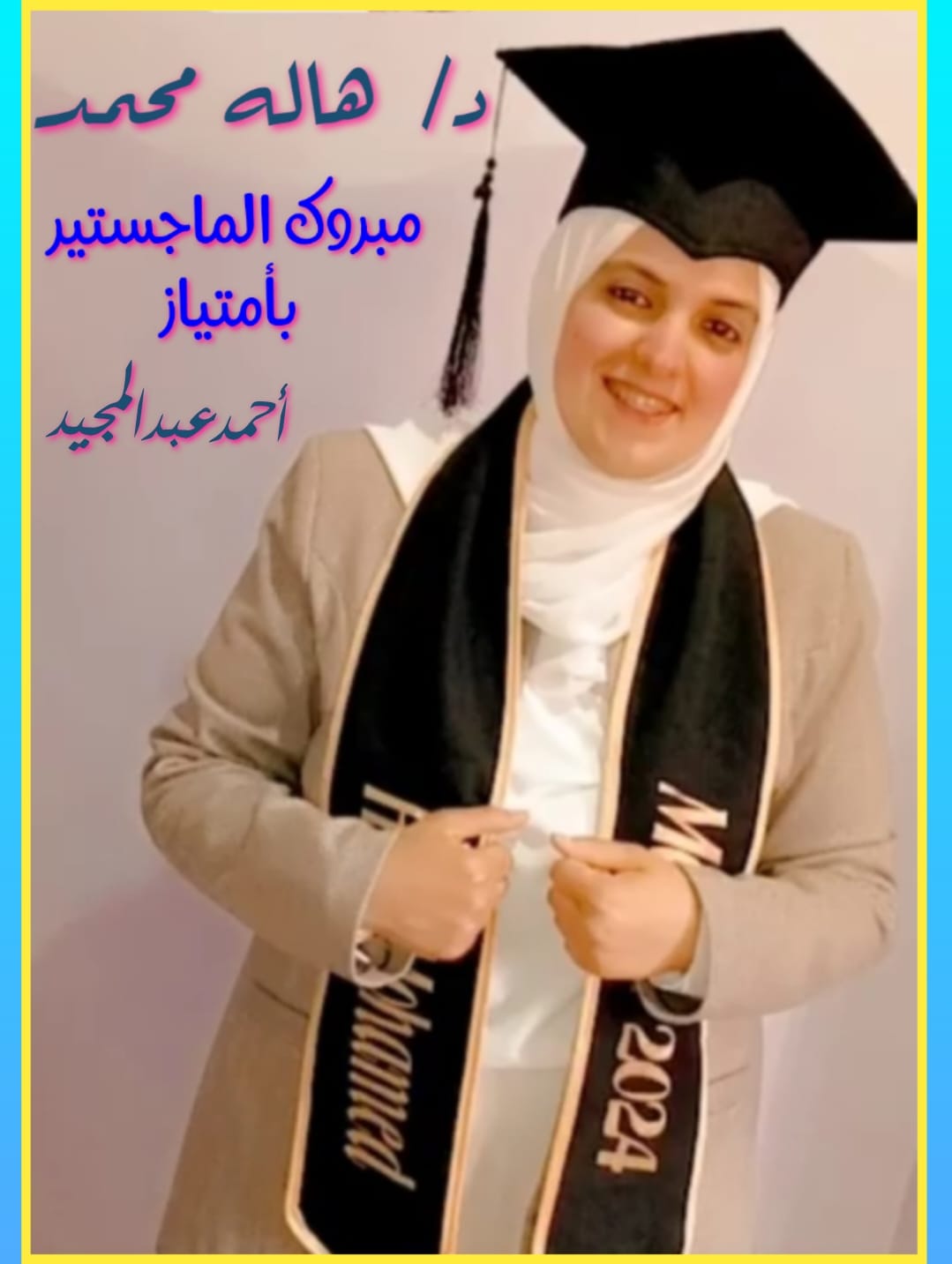 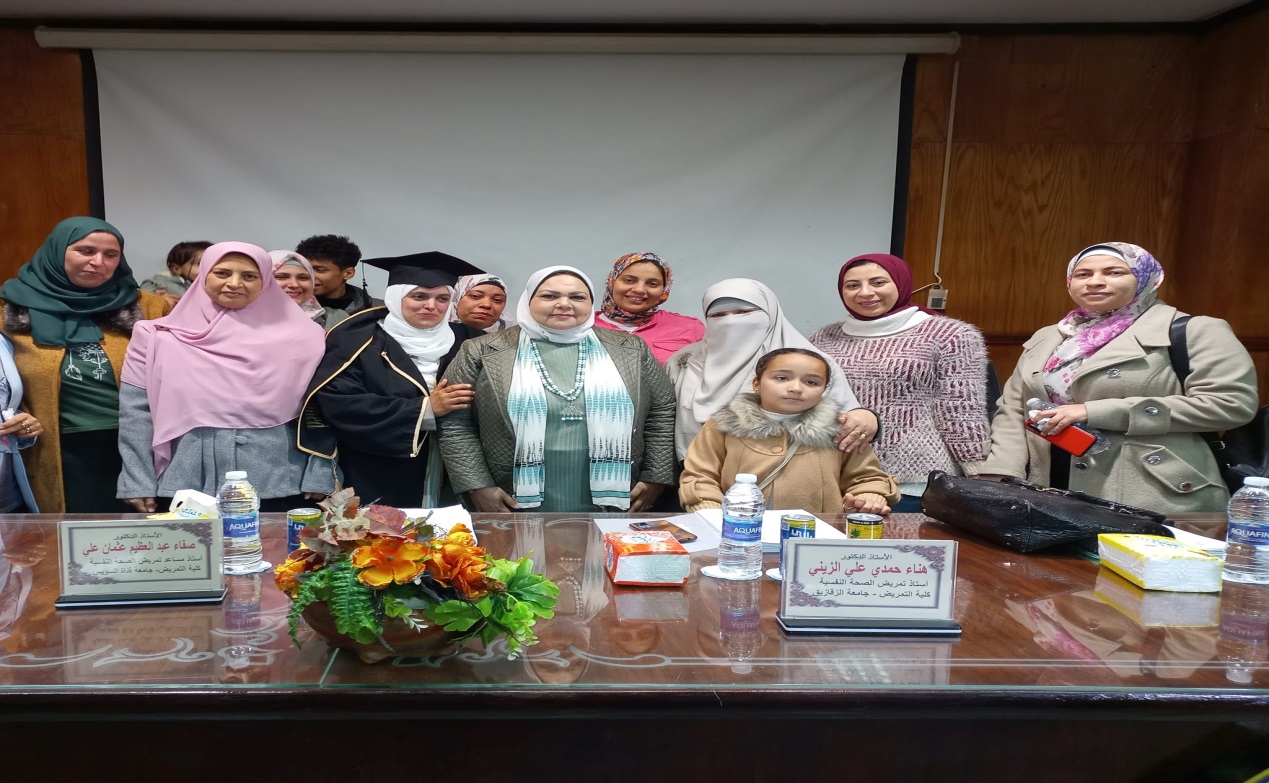 